Today’s ServiceAugust 25, 2019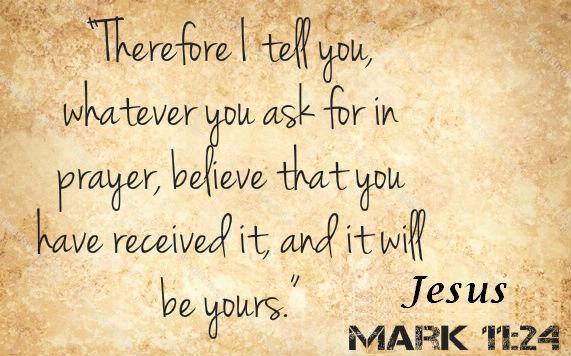  Call to Worship                                                                                                                                                                                        Hymn AnnouncementsPrayer RequestsMusicSermonOffering From the PastorAny service that reflects Jesus’ love is “Christian service.” From giving a cup of water (Mark 9:41) to dying for someone (John 15:13), there are as many types of Christian service as there are needs in the world.  Very few involve activity within the four walls of the church.  The world is in desperate need of Christians willing to show the love of Christ through their actions on the streets and in the neighborhoods we inhabit. Jesus said the second greatest commandment was to love others—not sentimentally, but tangibly (Matthew 22:39). Every action performed out of kindness, powered by the understanding of Christ and His love, is Christian service – being a true witness to the love and sufficiency of Jesus.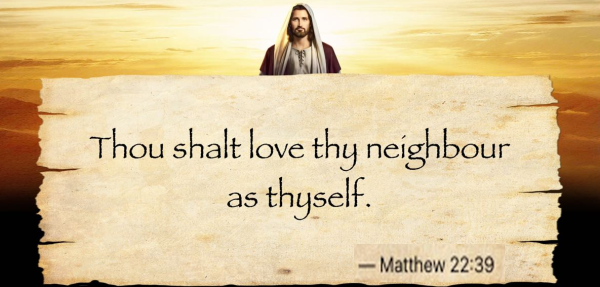      Pastor TonyChurch InformationLast Week’s giving:       $      1,280           Month to date:      $    4,190Weekly Goal:                 $      1,200        Previous month:       $    4,370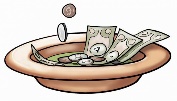 2019 Weekly Average: $     1,183           EldersTony Raker (Pastor)..……………………...........     tonyraker@yahoo.comDelmas (Moe) Ritenour….…………………………..  moemar@shentel.net Finance:   Linda Fraley ………………………………..  lindaf12@shentel.net IT & Media:  Rob Moses & Scott TuckerBulletin: Rob Moses ……………….  admin@graceevfreechurchva.org Breakfast: Tammy Copeland ……….…tammyscopeland@gmail.comAdult Sunday School 9:45 am……………………………………..  Linda Fraley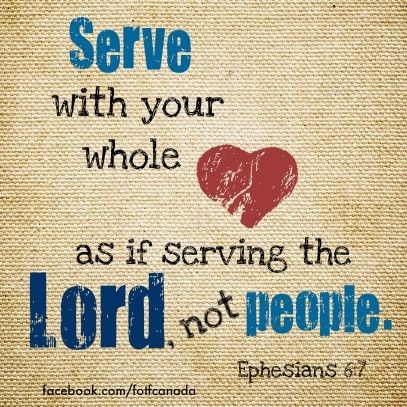 Grace Evangelical Free Church718 E Queen Street, Strasburg, VA 22657,     540-465-4744 msg ph  https://graceevfreechurchva.orgPlease turn off or mute cell phonesNotes: 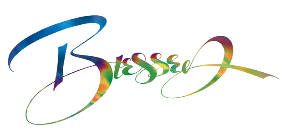 Next Breakfast 9/21/2019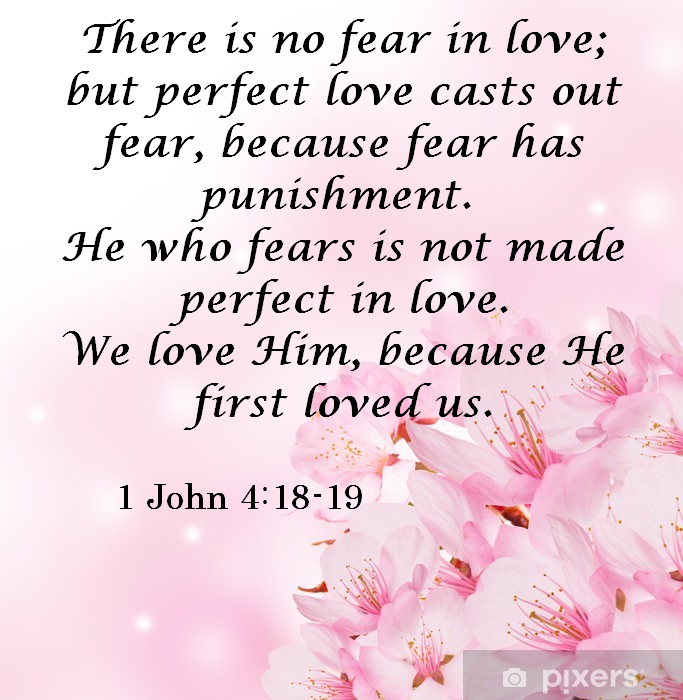 